DCS飛翻雲端ubuntu IAAS目錄一、建立VM二、web 管理介面安裝三、登入web管理介面及伺服器基本設定四、實作練習1. 刪除一筆DNS的A紀錄2. 將www.學校網域 cname 到 dcs paas層（將學校網站指向dcs雲端server）3. 快速架設xoops4. 安裝phpsysinfo工具如何在DCS飛番雲端IAAS建立ubuntu伺服器連線 https://cloud.dcs.tn.edu.tw/一、建立VM登入帳號密碼後，點「建立項目」或左下角的「新增」就可以建立VM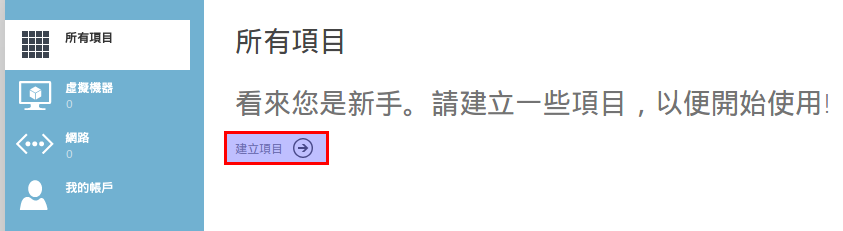 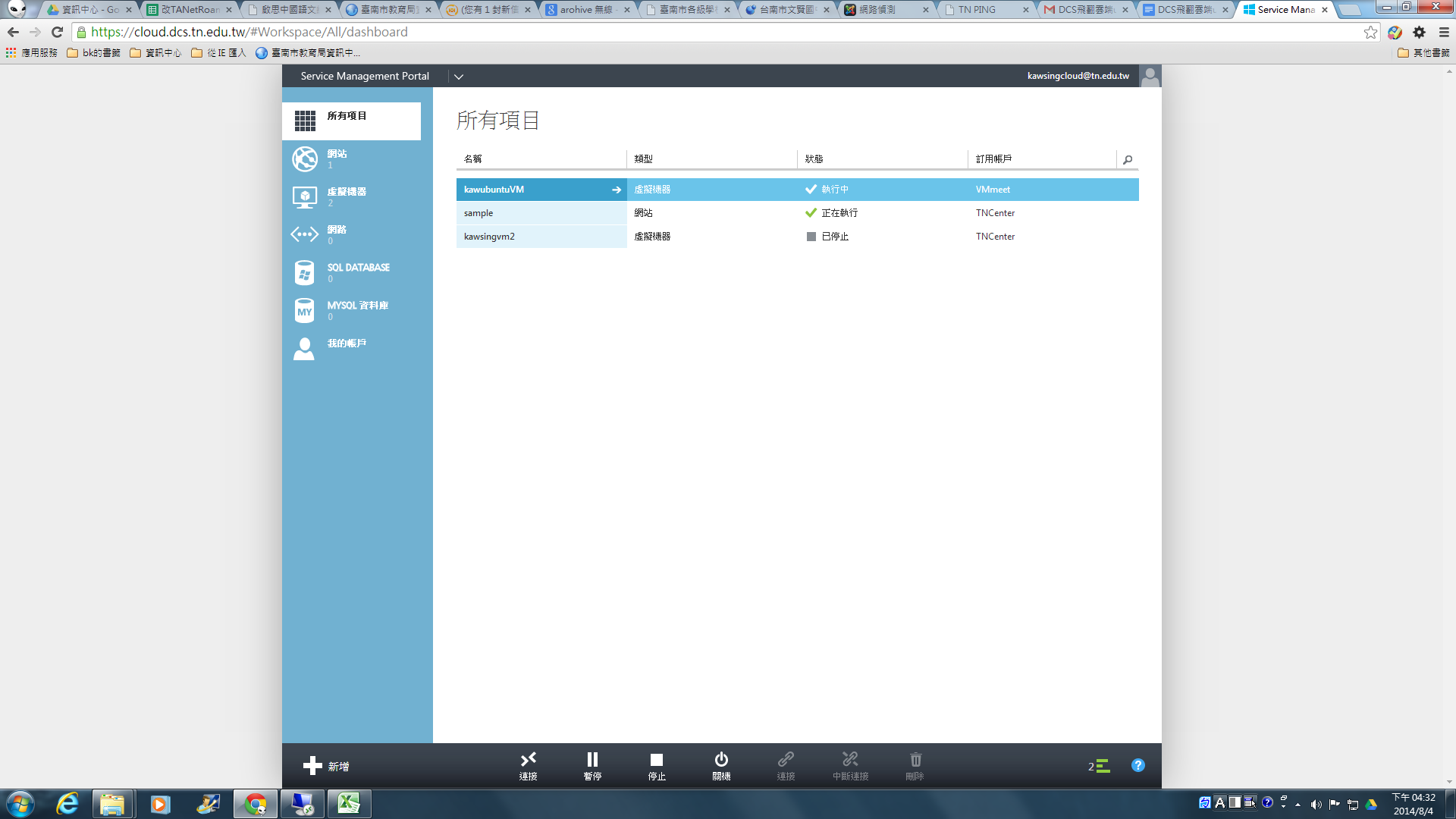 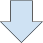 輸入虛擬機器名稱（自訂），範本選「Ubuntu 12.04」，輸入root密碼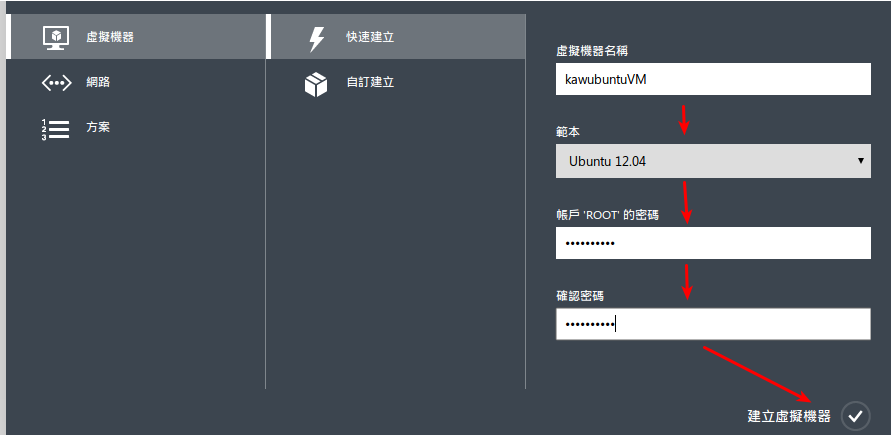 按建立後大約要等7分鐘左右，右圖動態的「綠色三條線」表示正在建立中     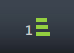 出現下列訊息表示建立完成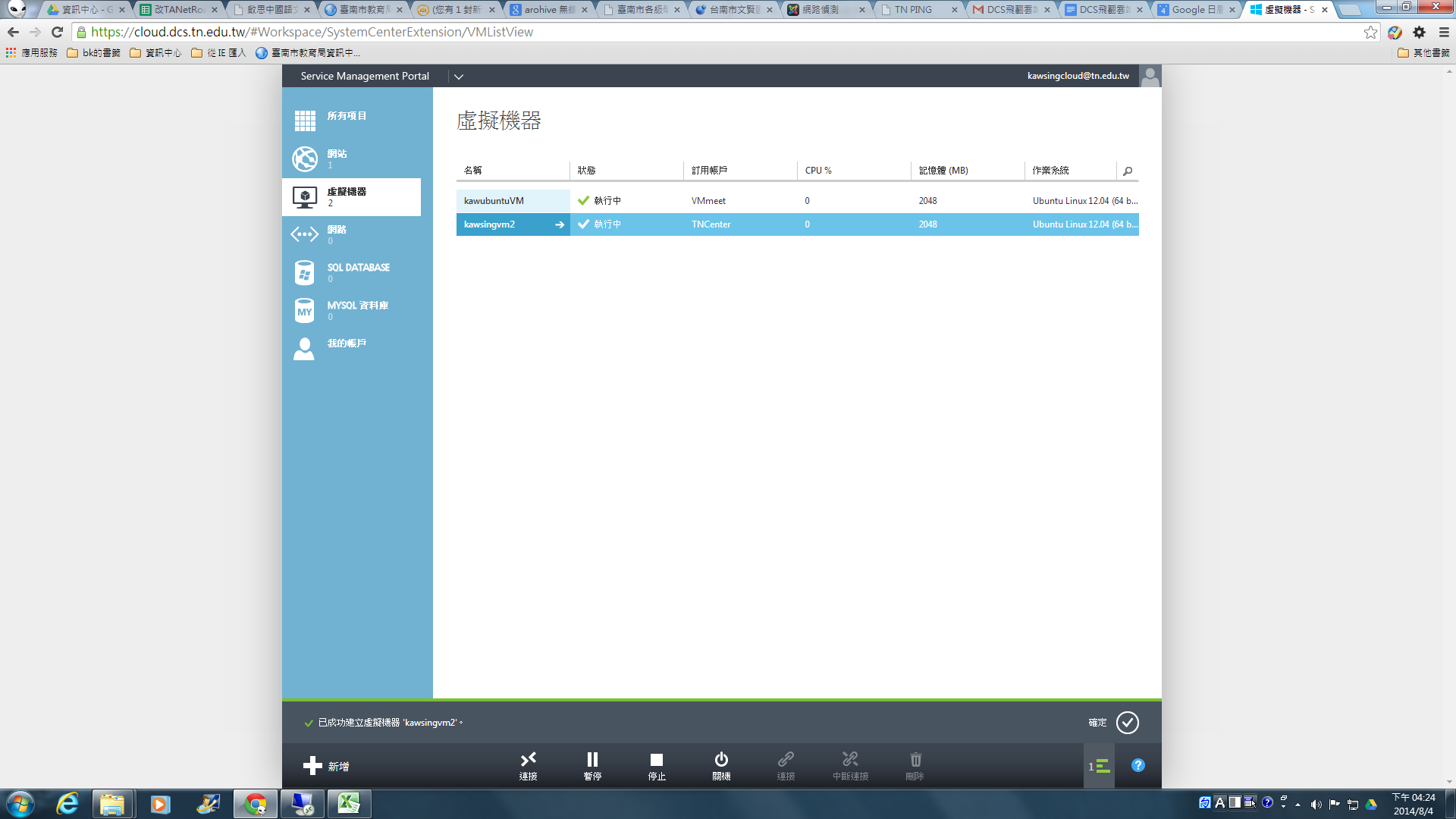 再來知道虛擬機器相關資訊與設定，依下圖標示號碼說明：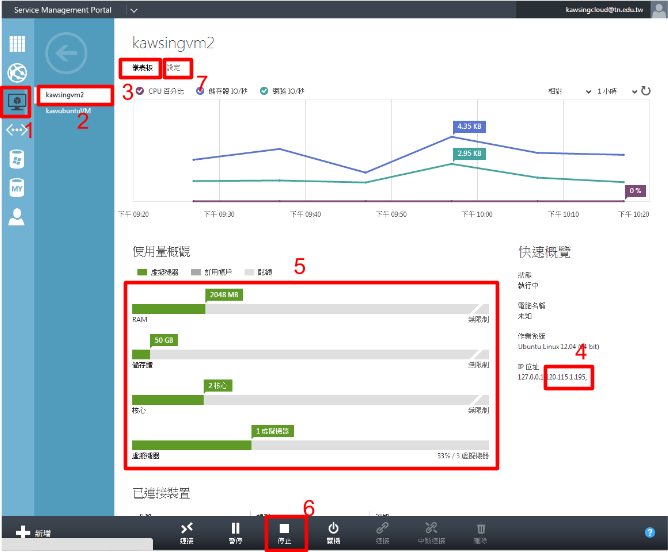 1. 點左邊「虛擬機器」圖示。2. 點剛設定的虛擬機器名稱。3. 應會自動進入「儀表版」畫面（如圖），若沒有就點一下。4. 為虛擬機器的IP，等會兒要用的重要資訊。5. 虛擬機器的資源配置，部分可自訂。6. 欲更改資源配置時，需先按「停止」鍵。7.虛擬機器停止後，按「設定」即可自訂資源分配。將CPU設定為2，增加效能。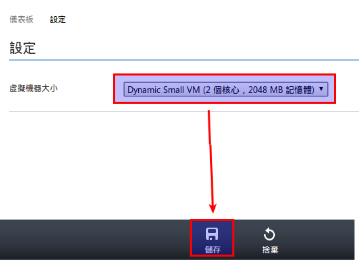 再次啟動虛擬機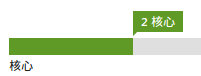 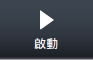 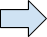 二、web 管理介面安裝以putty連至VM主機，請自行google下載putty程式，執行後在Host Name中輸入VM的ip位址，按下open鍵來連線。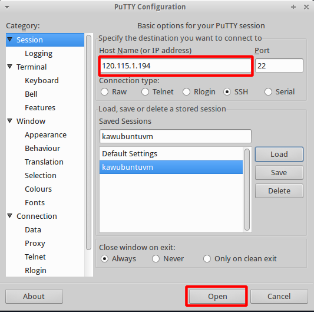 出現login as: 後，輸入root，輸入root密碼來登入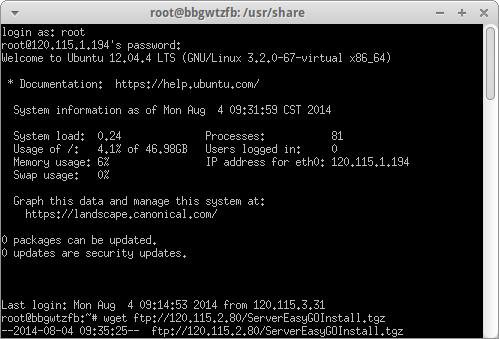 登入後，執行以下指令：cd /usr/sharewget ftp://120.115.2.80/ServerEasyGOInstall.tgz		//下載安裝程式tar xvf  ServerEasyGOInstall.tgz				//解壓縮
cd ServerEasyGOInstall/./安裝使用ServerEasyGO.sh					//執行安裝shell檔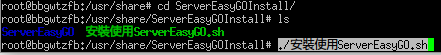 第一個詢問：是否設定root密碼(yes|no)，因為已經設定過了，所以回答no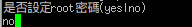 接著開始安裝所需的套件第二個詢問：設定mysql server的密碼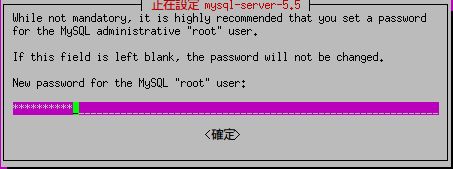 再次確認輸入密碼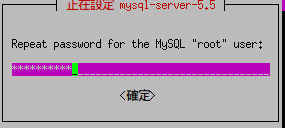 第三個詢問：輸入主機名稱  (實驗階段，用預設即可)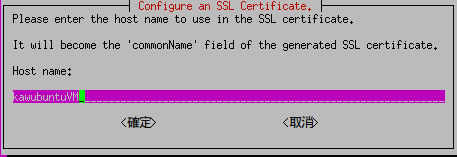 第四個詢問：設定ServerEasyGO的web管理界面的連線範圍（通常是學校的網段，可在學校登入web管理介面）此範例為中心上課使用網段120.115.1.0/24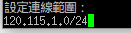 安裝完成。完成後，需將目前使用的ip加入allow列表，否則無法進入web管理介面（預設是剛第四個詢問給的連線範圍才能進入），或是有需要將家裡的固定IP加入時，請執行下列編輯指令 nano /etc/apache2/conf.d/ra-ServerEasyGO加入目前所在的ip。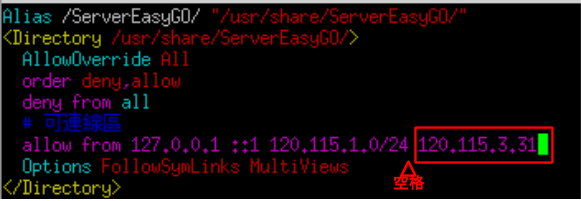 記得再執行  service apache2 restart 才能完成變更實驗環境，請先關閉dhcp功能(實際建立時，依需求執行)執行 nano /etc/init/isc-dhcp-server.conf#start on runlevel [2345]			//加入#註解此行
#stop on runlevel [!2345]			//加入#註解此行
service isc-dhcp-server stop
三、登入web管理介面及伺服器基本設定在瀏覽器輸入 http://你的IP/ServerEasyGO/ 進入web管理介面(大小寫皆須符合，且最後一定要加斜線)，進入畫面如下，輸入root 和 root密碼，登入後再按一次「重新整理」，(未來畫面有問題，皆先按一下重新整理)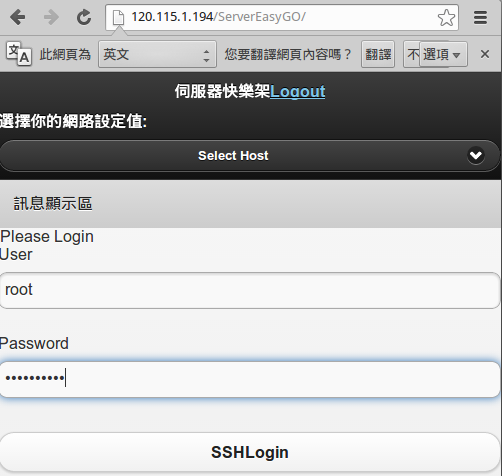 點上方「Select Host」選擇「sample.txt」的叫出伺服器設定範本。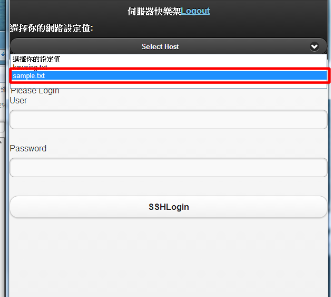 更改為自己學校的設定，目前實驗先用中心的IP設定，修改下圖紅框內容，按「網路設定」執行自動設定功能。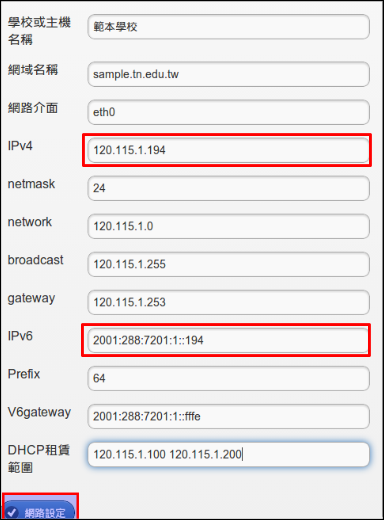 設定完後在putty輸入ifconfig指令，檢視設定是否正確。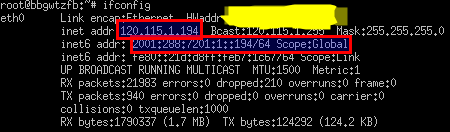 再到web管理介面，設定服務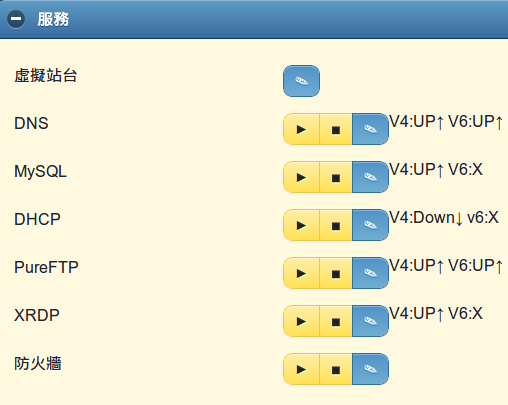 先產生預設的DNS設定，按「編輯」按鈕，再按「使用預設值設定DNS」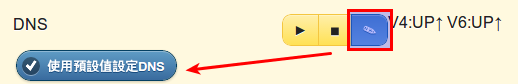 再到putty，測試dns功能dig @120.115.1.194 www.sample.tn.edu.tw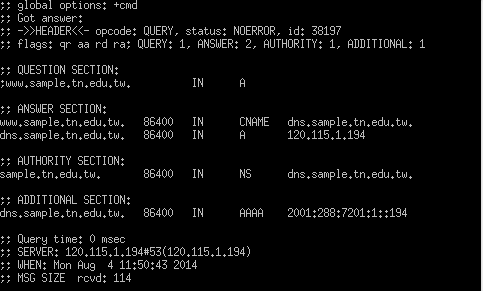 還可進web管理介面做dns管理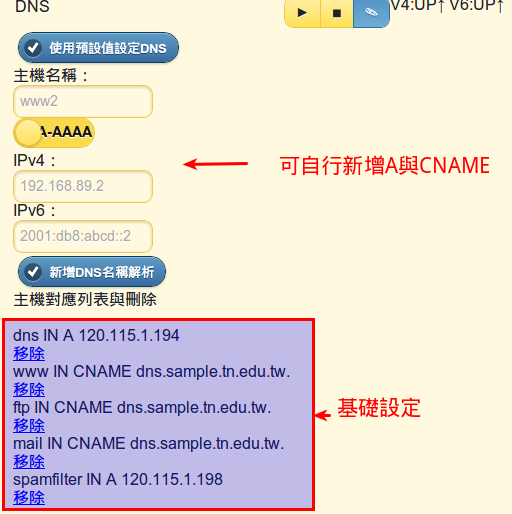 四、實作練習1. 刪除一筆DNS的A紀錄刪除spamfilter設定，出現確認視窗按「確定」。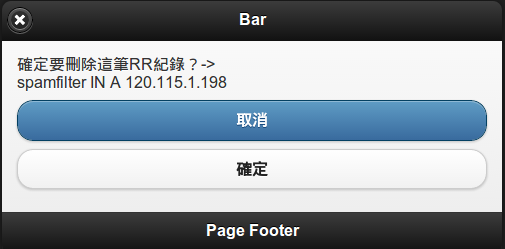 2. 將www.學校網域 cname 到 dcs paas層（將學校網站指向dcs雲端server）PAAS平台學校首頁完成如下圖，網址為sample.dcs.tn.edu.tw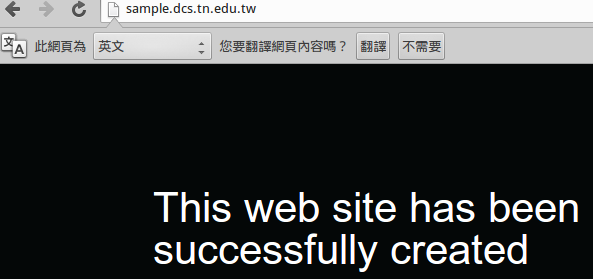 注意，須先到你的PAAS平台，先做好CNAME設定，請參考http://web.tn.edu.tw/tncloud/wp-content/blogs.dir/20/files/2013/10/dns1.pdf移除舊的www.sample.tn.edu.tw CNAME（原本指向IAAS自己）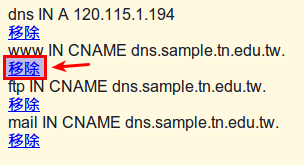 重設www的CNAME，輸入下列紅框內容，並按下「新增DNS名稱解析」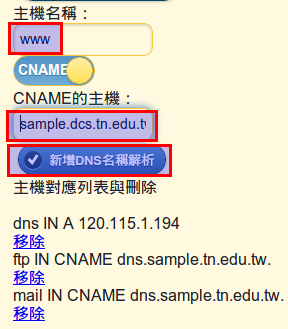 出現下圖紅框內容，即為設定完成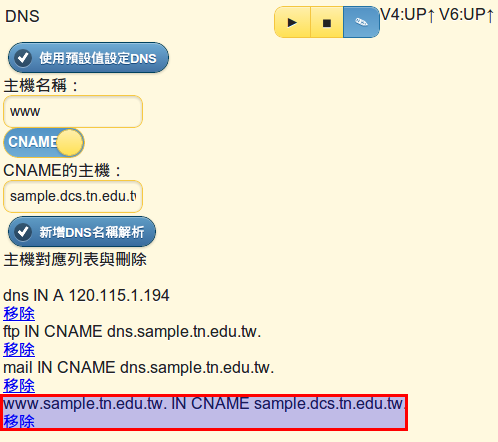 查詢CNAME的變更回到puttydig @120.115.1.194 www.sample.tn.edu.tw3. 快速架設xoops一鍵完成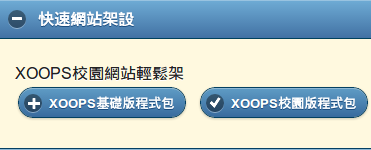 瀏覽器輸入 http://你的IP/xoops/ 即可進入快速設定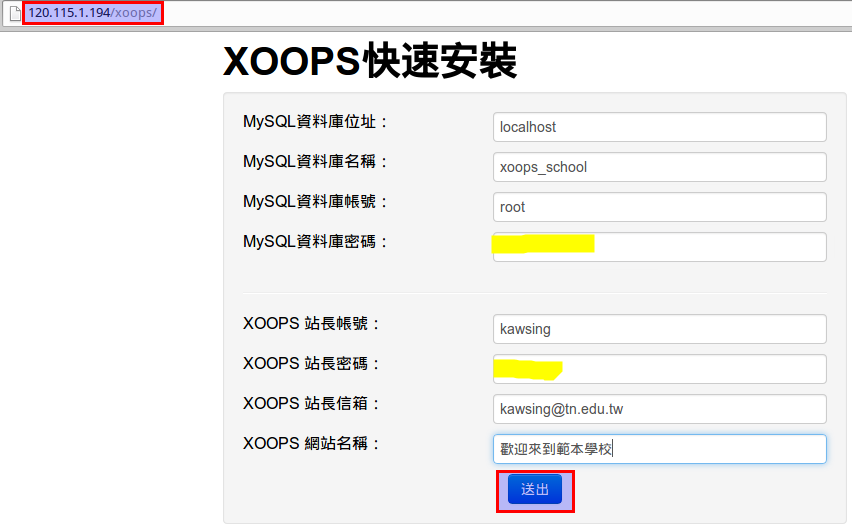 以『管理員』登入，記得重新整理網站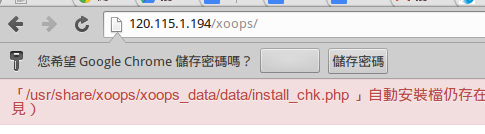 最後登入狀況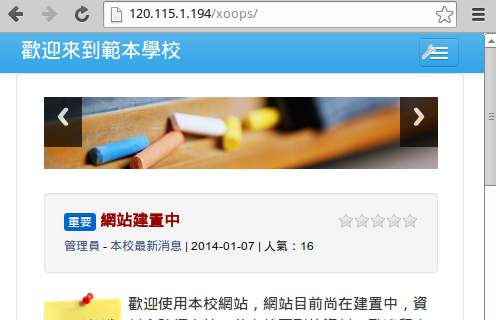 4. 安裝phpsysinfo工具先將目前使用的ip加入allow列表，才能看到設定（預設允許同網段）nano /etc/apache2/conf.d/phpsysinfo.conf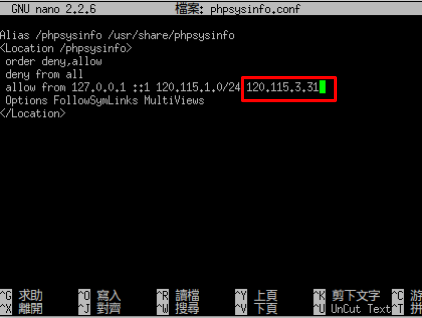 需重新啟動apache服務service apache2 restart瀏覽輸入 http://你的IP/phpsysinfo/ 出現畫面如下，即完成。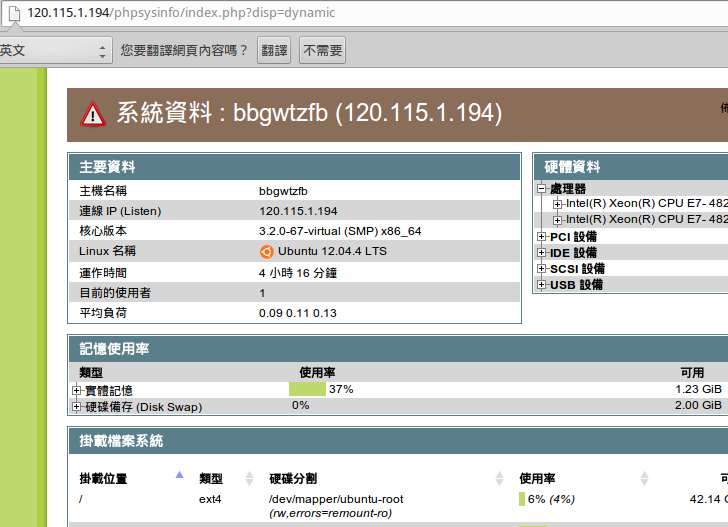 功能口頭介紹，或請自行測試。							THE END